Growing Schools Marketplace
Friday 13 July 2018 Application Form
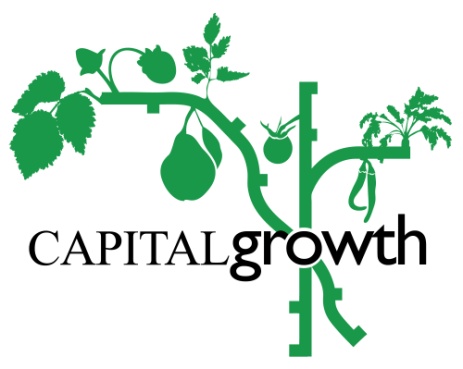 Please return the completed form to janelle@sustainweb.org by Thurs 31st May 2018.Contact DetailsWhat types of produce/products do you think will you bring to the school marketplace and in what quantities? This could be anything from fresh produce, like tomatoes, herb bunches or potatoes, to school-made goods, like jam, chutney, cordial, potted plants, seeds, baked goods, hanging baskets or fresh snacks. Everything should include produce from your school garden. How many people will be coming from your school? We allow a maximum of 5 people to come, including children and adults (pupils must be able to attend to take part in the day). Please specify the number of children and adults. Are you a school based in Hackney or a neighbouring borough? Are you interested in additional support/workshops in your school garden? Yes/NoPlease noteEach school will be provided with and allocated ONE table (1x2 meters), so please only bring enough produce to fit this space and ensure you can carry it from transportation to City Hall as necessary. Table dressing (table cloths, labels and any other decoration) will be the responsibility of the school. Parking at City Hall is difficult so we ask that use you public transport, disabled parking is no longer available below City HallThere will be three competitions throughout the day with prizes for Best Dressed Stall, Most Innovative Product and People’s Choice.If you have any questions please email janelle@sustainweb.org or give us a ring to the office at 020 7065 0902. Thanks for taking part and we’re looking forward to a great day! Your nameSchool’s nameCapital Growth space numberEmailPhone number